RENCANA PEMBELAJARAN SEMESTER (RPS)Dosen PJ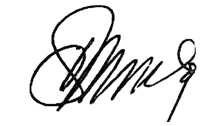 Prof. Ag. Bambang Setiyadi, M.A,Ph.DREFERENCESMATA KULIAH (MK)KODEBOBOT (sks)SEMESTERTanggalpenyususnMetodologi Penelitian 2 (2-0)UNI816102T= 3 (3-0)Genap18 Juli 2020OTORISASI / PENGESAHANDosen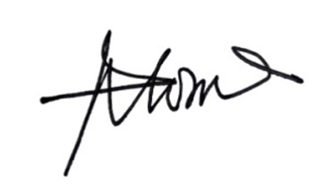 Koordinator RMK (optional)DosenKoordinator RMK (optional)DosenKoordinator RMK (optional)Ka PRODIDr. Flora, M.PdKa PRODIDr. Flora, M.PdOTORISASI / PENGESAHANProf.Ag. Bambang Setiyadi, M.A, Ph.D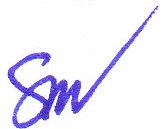 Prof. Patuan Raja, M.PdProf.Ag. Bambang Setiyadi, M.A, Ph.DProf. Patuan Raja, M.PdProf.Ag. Bambang Setiyadi, M.A, Ph.DProf. Patuan Raja, M.PdKa PRODIDr. Flora, M.PdKa PRODIDr. Flora, M.PdCCapaianPembelajaranCCapaianPembelajaranCPL-PRODI yang dibebankanpada MKCPL-PRODI yang dibebankanpada MKCPL-PRODI yang dibebankanpada MKCPL-PRODI yang dibebankanpada MKCPL-PRODI yang dibebankanpada MKCPL-PRODI yang dibebankanpada MKCPL-PRODI yang dibebankanpada MKCPL-PRODI yang dibebankanpada MKCCapaianPembelajaranCCapaianPembelajaranSikapSikapMenunjukkansikapbertanggungjawabataspekerjaan di bidangkeahliannyasecaramandiri; dan menginternalisasisemangatkemandirian.Menunjukkansikapbertanggungjawabataspekerjaan di bidangkeahliannyasecaramandiri; dan menginternalisasisemangatkemandirian.Menunjukkansikapbertanggungjawabataspekerjaan di bidangkeahliannyasecaramandiri; dan menginternalisasisemangatkemandirian.Menunjukkansikapbertanggungjawabataspekerjaan di bidangkeahliannyasecaramandiri; dan menginternalisasisemangatkemandirian.Menunjukkansikapbertanggungjawabataspekerjaan di bidangkeahliannyasecaramandiri; dan menginternalisasisemangatkemandirian.Menunjukkansikapbertanggungjawabataspekerjaan di bidangkeahliannyasecaramandiri; dan menginternalisasisemangatkemandirian.CCapaianPembelajaranCCapaianPembelajaranPengetahuanPengetahuanMampumenjelaskan dan mengkritisikonsep-konsep yang berkaitandenganrancanganpenelitianbaikkualitatifmaupunkuantitatifMampumenjelaskan dan mengkritisikonsep-konsep yang berkaitandenganrancanganpenelitianbaikkualitatifmaupunkuantitatifMampumenjelaskan dan mengkritisikonsep-konsep yang berkaitandenganrancanganpenelitianbaikkualitatifmaupunkuantitatifMampumenjelaskan dan mengkritisikonsep-konsep yang berkaitandenganrancanganpenelitianbaikkualitatifmaupunkuantitatifMampumenjelaskan dan mengkritisikonsep-konsep yang berkaitandenganrancanganpenelitianbaikkualitatifmaupunkuantitatifMampumenjelaskan dan mengkritisikonsep-konsep yang berkaitandenganrancanganpenelitianbaikkualitatifmaupunkuantitatifCCapaianPembelajaranCCapaianPembelajaranKeterampilanUmumKeterampilanUmumMampumenjelaskan dMampumenjelaskan dMampumenjelaskan dMampumenjelaskan dMampumenjelaskan dMampumenjelaskan dCCapaianPembelajaranCCapaianPembelajaranKeterampilanKhususKeterampilanKhususMampumerancang proposal penelitian yang berkaitandengan Bahasa dan kebahasaan .Mampumerancang proposal penelitian yang berkaitandengan Bahasa dan kebahasaan .Mampumerancang proposal penelitian yang berkaitandengan Bahasa dan kebahasaan .Mampumerancang proposal penelitian yang berkaitandengan Bahasa dan kebahasaan .Mampumerancang proposal penelitian yang berkaitandengan Bahasa dan kebahasaan .Mampumerancang proposal penelitian yang berkaitandengan Bahasa dan kebahasaan .CCapaianPembelajaranCCapaianPembelajaranCapaianPembelajaran Mata Kuliah (CPMK)CapaianPembelajaran Mata Kuliah (CPMK)CapaianPembelajaran Mata Kuliah (CPMK)CapaianPembelajaran Mata Kuliah (CPMK)CapaianPembelajaran Mata Kuliah (CPMK)CapaianPembelajaran Mata Kuliah (CPMK)CapaianPembelajaran Mata Kuliah (CPMK)CapaianPembelajaran Mata Kuliah (CPMK)CCapaianPembelajaranCCapaianPembelajaranCPMKCPMKCCapaianPembelajaranCCapaianPembelajaranCPL ⬌Sub-CPMKCPL ⬌Sub-CPMKCPL ⬌Sub-CPMKCPL ⬌Sub-CPMKCPL ⬌Sub-CPMKCPL ⬌Sub-CPMKCPL ⬌Sub-CPMKCPL ⬌Sub-CPMKCCapaianPembelajaranCCapaianPembelajaranCPMK 1CPMK 1MampumenjelaskankonseppenelitianMampumenjelaskankonseppenelitianMampumenjelaskankonseppenelitianMampumenjelaskankonseppenelitianMampumenjelaskankonseppenelitianMampumenjelaskankonseppenelitianCCapaianPembelajaranCCapaianPembelajaranCPMK 2CPMK 2Mampumenjelaskankonseppenelitiankuantitatif dan kualitatifMampumenjelaskankonseppenelitiankuantitatif dan kualitatifMampumenjelaskankonseppenelitiankuantitatif dan kualitatifMampumenjelaskankonseppenelitiankuantitatif dan kualitatifMampumenjelaskankonseppenelitiankuantitatif dan kualitatifMampumenjelaskankonseppenelitiankuantitatif dan kualitatifCCapaianPembelajaranCCapaianPembelajaranCPMK 3CPMK 3MampumenjelaskanLatar Belakang Penelitiansesuaidengan KKNI 8MampumenjelaskanLatar Belakang Penelitiansesuaidengan KKNI 8MampumenjelaskanLatar Belakang Penelitiansesuaidengan KKNI 8MampumenjelaskanLatar Belakang Penelitiansesuaidengan KKNI 8MampumenjelaskanLatar Belakang Penelitiansesuaidengan KKNI 8MampumenjelaskanLatar Belakang Penelitiansesuaidengan KKNI 8CCapaianPembelajaranCCapaianPembelajaranCPMK 4CPMK 4MampumerumuskanmasalahpenelitianMampumerumuskanmasalahpenelitianMampumerumuskanmasalahpenelitianMampumerumuskanmasalahpenelitianMampumerumuskanmasalahpenelitianMampumerumuskanmasalahpenelitianCCapaianPembelajaranCCapaianPembelajaranCPMK5CPMK5Mampumenjelaskankerangka teori dalam penelitianMampumenjelaskankerangka teori dalam penelitianMampumenjelaskankerangka teori dalam penelitianMampumenjelaskankerangka teori dalam penelitianMampumenjelaskankerangka teori dalam penelitianMampumenjelaskankerangka teori dalam penelitianCCapaianPembelajaranCCapaianPembelajaranCPMK6 dan 7CPMK6 dan 7Mahasiswa menjelaskan jenis-jenis penelitian kualitatif  dan membericontohdalampenelitianbahasa dan kebahasaanMahasiswa menjelaskan jenis-jenis penelitian kualitatif  dan membericontohdalampenelitianbahasa dan kebahasaanMahasiswa menjelaskan jenis-jenis penelitian kualitatif  dan membericontohdalampenelitianbahasa dan kebahasaanMahasiswa menjelaskan jenis-jenis penelitian kualitatif  dan membericontohdalampenelitianbahasa dan kebahasaanMahasiswa menjelaskan jenis-jenis penelitian kualitatif  dan membericontohdalampenelitianbahasa dan kebahasaanMahasiswa menjelaskan jenis-jenis penelitian kualitatif  dan membericontohdalampenelitianbahasa dan kebahasaanCCapaianPembelajaranCCapaianPembelajaranCPMK8CPMK8Mahasiswa mampu menjelaskan dan merancang instrument penelitiankualitatifbersertacontohnya.Mahasiswa mampu menjelaskan dan merancang instrument penelitiankualitatifbersertacontohnya.Mahasiswa mampu menjelaskan dan merancang instrument penelitiankualitatifbersertacontohnya.Mahasiswa mampu menjelaskan dan merancang instrument penelitiankualitatifbersertacontohnya.Mahasiswa mampu menjelaskan dan merancang instrument penelitiankualitatifbersertacontohnya.Mahasiswa mampu menjelaskan dan merancang instrument penelitiankualitatifbersertacontohnya.CCapaianPembelajaranCCapaianPembelajaranCPMK 9CPMK 9Mahasiswa menjelaskan jenis-jenis penelitian kuantitatif  dan membericontohdalampenelitianbahasa dan kebahasaanMahasiswa menjelaskan jenis-jenis penelitian kuantitatif  dan membericontohdalampenelitianbahasa dan kebahasaanMahasiswa menjelaskan jenis-jenis penelitian kuantitatif  dan membericontohdalampenelitianbahasa dan kebahasaanMahasiswa menjelaskan jenis-jenis penelitian kuantitatif  dan membericontohdalampenelitianbahasa dan kebahasaanMahasiswa menjelaskan jenis-jenis penelitian kuantitatif  dan membericontohdalampenelitianbahasa dan kebahasaanMahasiswa menjelaskan jenis-jenis penelitian kuantitatif  dan membericontohdalampenelitianbahasa dan kebahasaanCCapaianPembelajaranCCapaianPembelajaranCPMK10CPMK10Mahasiswa mampu menjelaskan  dan merancang instrument penelitiankualitatifbersertacontohnyaMahasiswa mampu menjelaskan  dan merancang instrument penelitiankualitatifbersertacontohnyaMahasiswa mampu menjelaskan  dan merancang instrument penelitiankualitatifbersertacontohnyaMahasiswa mampu menjelaskan  dan merancang instrument penelitiankualitatifbersertacontohnyaMahasiswa mampu menjelaskan  dan merancang instrument penelitiankualitatifbersertacontohnyaMahasiswa mampu menjelaskan  dan merancang instrument penelitiankualitatifbersertacontohnyaCCapaianPembelajaranCCapaianPembelajaranCPMK10, 11CPMK10, 11Mampumenganalis proposal penelitian yang diberikanMampumenganalis proposal penelitian yang diberikanMampumenganalis proposal penelitian yang diberikanMampumenganalis proposal penelitian yang diberikanMampumenganalis proposal penelitian yang diberikanMampumenganalis proposal penelitian yang diberikanCCapaianPembelajaranCCapaianPembelajaranCPMK12, 13CPMK12, 13Mampumenulis draft proposal penelitianMampumenulis draft proposal penelitianMampumenulis draft proposal penelitianMampumenulis draft proposal penelitianMampumenulis draft proposal penelitianMampumenulis draft proposal penelitianCCapaianPembelajaranCCapaianPembelajaranCPMK 14,15CPMK 14,15Mampumempresentasikan draft proposal penelitianMampumempresentasikan draft proposal penelitianMampumempresentasikan draft proposal penelitianMampumempresentasikan draft proposal penelitianMampumempresentasikan draft proposal penelitianMampumempresentasikan draft proposal penelitianCCapaianPembelajaranCCapaianPembelajaranCCapaianPembelajaranCCapaianPembelajaranCCapaianPembelajaranCCapaianPembelajaranCCapaianPembelajaranCCapaianPembelajaranCCapaianPembelajaranCCapaianPembelajaranCCapaianPembelajaranCCapaianPembelajaranCCapaianPembelajaranCCapaianPembelajaranCCapaianPembelajaranCCapaianPembelajaranCCapaianPembelajaranCCapaianPembelajaranCCapaianPembelajaranCCapaianPembelajaranDiskripsiSingkatMKDiskripsiSingkatMKMahasiswa mampu mengkaji berbagai kerangka teori dalam penelitian,  mengkriti jenis-jenis pendekatan dalam penelitian, mengembangkan design penelitian, pengukuran variabel, cara uji-coba instrumen, populasi dan sampel, rancangan penelitian dan pengolahan data penelitian dan .bertanggung jawab mengembangkan dan mengimplementasikan konsep-konsep penelitian.Mahasiswa mampu mengkaji berbagai kerangka teori dalam penelitian,  mengkriti jenis-jenis pendekatan dalam penelitian, mengembangkan design penelitian, pengukuran variabel, cara uji-coba instrumen, populasi dan sampel, rancangan penelitian dan pengolahan data penelitian dan .bertanggung jawab mengembangkan dan mengimplementasikan konsep-konsep penelitian.Mahasiswa mampu mengkaji berbagai kerangka teori dalam penelitian,  mengkriti jenis-jenis pendekatan dalam penelitian, mengembangkan design penelitian, pengukuran variabel, cara uji-coba instrumen, populasi dan sampel, rancangan penelitian dan pengolahan data penelitian dan .bertanggung jawab mengembangkan dan mengimplementasikan konsep-konsep penelitian.Mahasiswa mampu mengkaji berbagai kerangka teori dalam penelitian,  mengkriti jenis-jenis pendekatan dalam penelitian, mengembangkan design penelitian, pengukuran variabel, cara uji-coba instrumen, populasi dan sampel, rancangan penelitian dan pengolahan data penelitian dan .bertanggung jawab mengembangkan dan mengimplementasikan konsep-konsep penelitian.Mahasiswa mampu mengkaji berbagai kerangka teori dalam penelitian,  mengkriti jenis-jenis pendekatan dalam penelitian, mengembangkan design penelitian, pengukuran variabel, cara uji-coba instrumen, populasi dan sampel, rancangan penelitian dan pengolahan data penelitian dan .bertanggung jawab mengembangkan dan mengimplementasikan konsep-konsep penelitian.Mahasiswa mampu mengkaji berbagai kerangka teori dalam penelitian,  mengkriti jenis-jenis pendekatan dalam penelitian, mengembangkan design penelitian, pengukuran variabel, cara uji-coba instrumen, populasi dan sampel, rancangan penelitian dan pengolahan data penelitian dan .bertanggung jawab mengembangkan dan mengimplementasikan konsep-konsep penelitian.Mahasiswa mampu mengkaji berbagai kerangka teori dalam penelitian,  mengkriti jenis-jenis pendekatan dalam penelitian, mengembangkan design penelitian, pengukuran variabel, cara uji-coba instrumen, populasi dan sampel, rancangan penelitian dan pengolahan data penelitian dan .bertanggung jawab mengembangkan dan mengimplementasikan konsep-konsep penelitian.Mahasiswa mampu mengkaji berbagai kerangka teori dalam penelitian,  mengkriti jenis-jenis pendekatan dalam penelitian, mengembangkan design penelitian, pengukuran variabel, cara uji-coba instrumen, populasi dan sampel, rancangan penelitian dan pengolahan data penelitian dan .bertanggung jawab mengembangkan dan mengimplementasikan konsep-konsep penelitian.BahanKajian:MateriPembelajaranBahanKajian:MateriPembelajaranKonseppenelitian; kualitatif dan kuantitaif,.Latarbelakangpenelitian, perumusanmasalah, karakteristikpenelitiankualitatif dan kuantitatif dan contoh-contohnya, ,rancanganpenelitiankuantitatif dan prosedurpenelitainkualitatif,;instrument penelitiankualitatif dan kuantitatif,..Konseppenelitian; kualitatif dan kuantitaif,.Latarbelakangpenelitian, perumusanmasalah, karakteristikpenelitiankualitatif dan kuantitatif dan contoh-contohnya, ,rancanganpenelitiankuantitatif dan prosedurpenelitainkualitatif,;instrument penelitiankualitatif dan kuantitatif,..Konseppenelitian; kualitatif dan kuantitaif,.Latarbelakangpenelitian, perumusanmasalah, karakteristikpenelitiankualitatif dan kuantitatif dan contoh-contohnya, ,rancanganpenelitiankuantitatif dan prosedurpenelitainkualitatif,;instrument penelitiankualitatif dan kuantitatif,..Konseppenelitian; kualitatif dan kuantitaif,.Latarbelakangpenelitian, perumusanmasalah, karakteristikpenelitiankualitatif dan kuantitatif dan contoh-contohnya, ,rancanganpenelitiankuantitatif dan prosedurpenelitainkualitatif,;instrument penelitiankualitatif dan kuantitatif,..Konseppenelitian; kualitatif dan kuantitaif,.Latarbelakangpenelitian, perumusanmasalah, karakteristikpenelitiankualitatif dan kuantitatif dan contoh-contohnya, ,rancanganpenelitiankuantitatif dan prosedurpenelitainkualitatif,;instrument penelitiankualitatif dan kuantitatif,..Konseppenelitian; kualitatif dan kuantitaif,.Latarbelakangpenelitian, perumusanmasalah, karakteristikpenelitiankualitatif dan kuantitatif dan contoh-contohnya, ,rancanganpenelitiankuantitatif dan prosedurpenelitainkualitatif,;instrument penelitiankualitatif dan kuantitatif,..Konseppenelitian; kualitatif dan kuantitaif,.Latarbelakangpenelitian, perumusanmasalah, karakteristikpenelitiankualitatif dan kuantitatif dan contoh-contohnya, ,rancanganpenelitiankuantitatif dan prosedurpenelitainkualitatif,;instrument penelitiankualitatif dan kuantitatif,..Konseppenelitian; kualitatif dan kuantitaif,.Latarbelakangpenelitian, perumusanmasalah, karakteristikpenelitiankualitatif dan kuantitatif dan contoh-contohnya, ,rancanganpenelitiankuantitatif dan prosedurpenelitainkualitatif,;instrument penelitiankualitatif dan kuantitatif,..PustakaPustaka1.  Ag. Bambang Setiyadi. 2014., Penelitian Tindakan untuk Guru dan Mahasiswa  Yogyakarta: Graha  Ilmu, 2. Ag. Bambang Setiyadi. 2018. Metodologi Penelitian untuk Pengajaran Bahasa Asing: Pendekatan Kuantitaif dan Kualitatif (Edisi 2). Yogyakarta: Graha Ilmu.3. Ag. Bambang Setiyadi & M. Sukirlan. 2016. Language Attitude and Motivation of the Islamic School Students: How do Madrasa Students of the Academic Year 2013 -2014 in Indonesia Perceive English, English Teaching and Learning and Native Speakers of English? . Pertanika Journal of Social Science and Humanities. Vol. 23, No. 1.4. Ag. Bambang Setiyadi, M. Sukirlan & Mahpul.  2016. How Successful Learners Employ Learning Strategies in EFL Setting in Indonesian Context.  English Language Teaching, Vol. 9, No. 8.5. Ag. Bambang Setiyadi, Mahpul & B. Anggit Wicaksono, 2019. Exploring motivational orientations of English as foreign language (EFL) learners: A case study in Indonesia, South African Journal of Education, Vol. 39 No.1.6. Flora, Patuan Raja &Mahpul. The Contribution of Negotiation of Meaning to Language Accuracy in an EFL Setting through a Focused Task. Studies in English Language and Education (Siele). Vol./No./Thn	: 8(1)/2021, January 3.pp. 294-3121.  Ag. Bambang Setiyadi. 2014., Penelitian Tindakan untuk Guru dan Mahasiswa  Yogyakarta: Graha  Ilmu, 2. Ag. Bambang Setiyadi. 2018. Metodologi Penelitian untuk Pengajaran Bahasa Asing: Pendekatan Kuantitaif dan Kualitatif (Edisi 2). Yogyakarta: Graha Ilmu.3. Ag. Bambang Setiyadi & M. Sukirlan. 2016. Language Attitude and Motivation of the Islamic School Students: How do Madrasa Students of the Academic Year 2013 -2014 in Indonesia Perceive English, English Teaching and Learning and Native Speakers of English? . Pertanika Journal of Social Science and Humanities. Vol. 23, No. 1.4. Ag. Bambang Setiyadi, M. Sukirlan & Mahpul.  2016. How Successful Learners Employ Learning Strategies in EFL Setting in Indonesian Context.  English Language Teaching, Vol. 9, No. 8.5. Ag. Bambang Setiyadi, Mahpul & B. Anggit Wicaksono, 2019. Exploring motivational orientations of English as foreign language (EFL) learners: A case study in Indonesia, South African Journal of Education, Vol. 39 No.1.6. Flora, Patuan Raja &Mahpul. The Contribution of Negotiation of Meaning to Language Accuracy in an EFL Setting through a Focused Task. Studies in English Language and Education (Siele). Vol./No./Thn	: 8(1)/2021, January 3.pp. 294-3121.  Ag. Bambang Setiyadi. 2014., Penelitian Tindakan untuk Guru dan Mahasiswa  Yogyakarta: Graha  Ilmu, 2. Ag. Bambang Setiyadi. 2018. Metodologi Penelitian untuk Pengajaran Bahasa Asing: Pendekatan Kuantitaif dan Kualitatif (Edisi 2). Yogyakarta: Graha Ilmu.3. Ag. Bambang Setiyadi & M. Sukirlan. 2016. Language Attitude and Motivation of the Islamic School Students: How do Madrasa Students of the Academic Year 2013 -2014 in Indonesia Perceive English, English Teaching and Learning and Native Speakers of English? . Pertanika Journal of Social Science and Humanities. Vol. 23, No. 1.4. Ag. Bambang Setiyadi, M. Sukirlan & Mahpul.  2016. How Successful Learners Employ Learning Strategies in EFL Setting in Indonesian Context.  English Language Teaching, Vol. 9, No. 8.5. Ag. Bambang Setiyadi, Mahpul & B. Anggit Wicaksono, 2019. Exploring motivational orientations of English as foreign language (EFL) learners: A case study in Indonesia, South African Journal of Education, Vol. 39 No.1.6. Flora, Patuan Raja &Mahpul. The Contribution of Negotiation of Meaning to Language Accuracy in an EFL Setting through a Focused Task. Studies in English Language and Education (Siele). Vol./No./Thn	: 8(1)/2021, January 3.pp. 294-3121.  Ag. Bambang Setiyadi. 2014., Penelitian Tindakan untuk Guru dan Mahasiswa  Yogyakarta: Graha  Ilmu, 2. Ag. Bambang Setiyadi. 2018. Metodologi Penelitian untuk Pengajaran Bahasa Asing: Pendekatan Kuantitaif dan Kualitatif (Edisi 2). Yogyakarta: Graha Ilmu.3. Ag. Bambang Setiyadi & M. Sukirlan. 2016. Language Attitude and Motivation of the Islamic School Students: How do Madrasa Students of the Academic Year 2013 -2014 in Indonesia Perceive English, English Teaching and Learning and Native Speakers of English? . Pertanika Journal of Social Science and Humanities. Vol. 23, No. 1.4. Ag. Bambang Setiyadi, M. Sukirlan & Mahpul.  2016. How Successful Learners Employ Learning Strategies in EFL Setting in Indonesian Context.  English Language Teaching, Vol. 9, No. 8.5. Ag. Bambang Setiyadi, Mahpul & B. Anggit Wicaksono, 2019. Exploring motivational orientations of English as foreign language (EFL) learners: A case study in Indonesia, South African Journal of Education, Vol. 39 No.1.6. Flora, Patuan Raja &Mahpul. The Contribution of Negotiation of Meaning to Language Accuracy in an EFL Setting through a Focused Task. Studies in English Language and Education (Siele). Vol./No./Thn	: 8(1)/2021, January 3.pp. 294-3121.  Ag. Bambang Setiyadi. 2014., Penelitian Tindakan untuk Guru dan Mahasiswa  Yogyakarta: Graha  Ilmu, 2. Ag. Bambang Setiyadi. 2018. Metodologi Penelitian untuk Pengajaran Bahasa Asing: Pendekatan Kuantitaif dan Kualitatif (Edisi 2). Yogyakarta: Graha Ilmu.3. Ag. Bambang Setiyadi & M. Sukirlan. 2016. Language Attitude and Motivation of the Islamic School Students: How do Madrasa Students of the Academic Year 2013 -2014 in Indonesia Perceive English, English Teaching and Learning and Native Speakers of English? . Pertanika Journal of Social Science and Humanities. Vol. 23, No. 1.4. Ag. Bambang Setiyadi, M. Sukirlan & Mahpul.  2016. How Successful Learners Employ Learning Strategies in EFL Setting in Indonesian Context.  English Language Teaching, Vol. 9, No. 8.5. Ag. Bambang Setiyadi, Mahpul & B. Anggit Wicaksono, 2019. Exploring motivational orientations of English as foreign language (EFL) learners: A case study in Indonesia, South African Journal of Education, Vol. 39 No.1.6. Flora, Patuan Raja &Mahpul. The Contribution of Negotiation of Meaning to Language Accuracy in an EFL Setting through a Focused Task. Studies in English Language and Education (Siele). Vol./No./Thn	: 8(1)/2021, January 3.pp. 294-3121.  Ag. Bambang Setiyadi. 2014., Penelitian Tindakan untuk Guru dan Mahasiswa  Yogyakarta: Graha  Ilmu, 2. Ag. Bambang Setiyadi. 2018. Metodologi Penelitian untuk Pengajaran Bahasa Asing: Pendekatan Kuantitaif dan Kualitatif (Edisi 2). Yogyakarta: Graha Ilmu.3. Ag. Bambang Setiyadi & M. Sukirlan. 2016. Language Attitude and Motivation of the Islamic School Students: How do Madrasa Students of the Academic Year 2013 -2014 in Indonesia Perceive English, English Teaching and Learning and Native Speakers of English? . Pertanika Journal of Social Science and Humanities. Vol. 23, No. 1.4. Ag. Bambang Setiyadi, M. Sukirlan & Mahpul.  2016. How Successful Learners Employ Learning Strategies in EFL Setting in Indonesian Context.  English Language Teaching, Vol. 9, No. 8.5. Ag. Bambang Setiyadi, Mahpul & B. Anggit Wicaksono, 2019. Exploring motivational orientations of English as foreign language (EFL) learners: A case study in Indonesia, South African Journal of Education, Vol. 39 No.1.6. Flora, Patuan Raja &Mahpul. The Contribution of Negotiation of Meaning to Language Accuracy in an EFL Setting through a Focused Task. Studies in English Language and Education (Siele). Vol./No./Thn	: 8(1)/2021, January 3.pp. 294-3121.  Ag. Bambang Setiyadi. 2014., Penelitian Tindakan untuk Guru dan Mahasiswa  Yogyakarta: Graha  Ilmu, 2. Ag. Bambang Setiyadi. 2018. Metodologi Penelitian untuk Pengajaran Bahasa Asing: Pendekatan Kuantitaif dan Kualitatif (Edisi 2). Yogyakarta: Graha Ilmu.3. Ag. Bambang Setiyadi & M. Sukirlan. 2016. Language Attitude and Motivation of the Islamic School Students: How do Madrasa Students of the Academic Year 2013 -2014 in Indonesia Perceive English, English Teaching and Learning and Native Speakers of English? . Pertanika Journal of Social Science and Humanities. Vol. 23, No. 1.4. Ag. Bambang Setiyadi, M. Sukirlan & Mahpul.  2016. How Successful Learners Employ Learning Strategies in EFL Setting in Indonesian Context.  English Language Teaching, Vol. 9, No. 8.5. Ag. Bambang Setiyadi, Mahpul & B. Anggit Wicaksono, 2019. Exploring motivational orientations of English as foreign language (EFL) learners: A case study in Indonesia, South African Journal of Education, Vol. 39 No.1.6. Flora, Patuan Raja &Mahpul. The Contribution of Negotiation of Meaning to Language Accuracy in an EFL Setting through a Focused Task. Studies in English Language and Education (Siele). Vol./No./Thn	: 8(1)/2021, January 3.pp. 294-3121.  Ag. Bambang Setiyadi. 2014., Penelitian Tindakan untuk Guru dan Mahasiswa  Yogyakarta: Graha  Ilmu, 2. Ag. Bambang Setiyadi. 2018. Metodologi Penelitian untuk Pengajaran Bahasa Asing: Pendekatan Kuantitaif dan Kualitatif (Edisi 2). Yogyakarta: Graha Ilmu.3. Ag. Bambang Setiyadi & M. Sukirlan. 2016. Language Attitude and Motivation of the Islamic School Students: How do Madrasa Students of the Academic Year 2013 -2014 in Indonesia Perceive English, English Teaching and Learning and Native Speakers of English? . Pertanika Journal of Social Science and Humanities. Vol. 23, No. 1.4. Ag. Bambang Setiyadi, M. Sukirlan & Mahpul.  2016. How Successful Learners Employ Learning Strategies in EFL Setting in Indonesian Context.  English Language Teaching, Vol. 9, No. 8.5. Ag. Bambang Setiyadi, Mahpul & B. Anggit Wicaksono, 2019. Exploring motivational orientations of English as foreign language (EFL) learners: A case study in Indonesia, South African Journal of Education, Vol. 39 No.1.6. Flora, Patuan Raja &Mahpul. The Contribution of Negotiation of Meaning to Language Accuracy in an EFL Setting through a Focused Task. Studies in English Language and Education (Siele). Vol./No./Thn	: 8(1)/2021, January 3.pp. 294-312Week LEARNING OUTCOMESLEARNING OUTCOMESBAHAN KAJIAN (Materi Ajar)BAHAN KAJIAN (Materi Ajar)METODE PEMBELWAKTUPENGALAMAN BELAJAR MAHASISWAKRITERIA PENILAIAN DAN INDIKATORBOBOT NILAI11. Mahasiswa mampu  menjelaskan konsep  penelitian.2. Mahasiswamampumenjelaskankarakteristikpenelitiankuantitatif dan kualitatif.1. Mahasiswa mampu  menjelaskan konsep  penelitian.2. Mahasiswamampumenjelaskankarakteristikpenelitiankuantitatif dan kualitatif.KonsepPenelitianKonsepPenelitianCeramah dan tanyajawab150’1. Mendengarkanpenjelasan2. Beratanya dan memberikomentar.Kriteria penilaian yang digunakan penilaian acuan patokan (PAP) berdasarkan kunci jawaban dan rubrik penilaianJawaban mahasiswa ketika ditanya secara lisan5%21.Mahasiswamampumenjelaskanaperbedaanpenelitiankualitatif dan kuantitatif.1.Mahasiswamampumenjelaskanaperbedaanpenelitiankualitatif dan kuantitatif.Presentasi dan tanyajawab150’1.Mendengarkan presentasitemannya2.Tanya jawab3. Mendengarkanrangkumandosenterkaittopik yang dipresentasikan..Kriteria penilaian yang digunakan penilaian acuan patokan (PAP) berdasarkan kunci jawaban dan rubrik penilaianJawaban mahasiswa ketika ditanya secara lisan5%31. Mahasiswa memahami bagaimana menulis latar belakang penelitiansesuaidengan KKNI 8 dan merumuskan permasalahan penelitian.2. Mhasiswamampumerumuskanmasalahpenelitian.3.  mahasiswamampumerumuskantujuanpenelitian1. Mahasiswa memahami bagaimana menulis latar belakang penelitiansesuaidengan KKNI 8 dan merumuskan permasalahan penelitian.2. Mhasiswamampumerumuskanmasalahpenelitian.3.  mahasiswamampumerumuskantujuanpenelitianLatarbelakangpenelitian; rumusanmasalah dan tujuanpenelitianLatarbelakangpenelitian; rumusanmasalah dan tujuanpenelitianPresentasi dan tanyajawab150’1.Mendengarkan presentasitemannya2.Tanya jawab3. Mendengarkanrangkumandosenterkaittopik yang dipresentasikan..Kriteria penilaian yang digunakan penilaian acuan patokan (PAP) berdasarkan kunci jawaban dan rubrik penilaianJawaban mahasiswa ketika ditanya secara lisan5%4Mampumenjelaskankerangka teori dalam penelitianMampumenjelaskankerangka teori dalam penelitianReview of literatureReview of literaturePresentasi dan tanyajawab150’1.Mendengarkan presentasitemannya2.Tanya jawab3. Mendengarkanrangkumandosenterkaittopik yang dipresentasikan..Kriteria penilaian yang digunakan penilaian acuan patokan (PAP) berdasarkan kunci jawaban dan rubrik penilaianJawaban mahasiswa ketika ditanya secara lisan5%51. Mahasiswa menjelaskan  true experimental study.2. Mahasiswamampumenjelaskan  a case study3. Mahasiswamampumenjelaskanexpost facto.1. Mahasiswa menjelaskan  true experimental study.2. Mahasiswamampumenjelaskan  a case study3. Mahasiswamampumenjelaskanexpost facto.Jenis-jeniskuantitatifJenis-jeniskuantitatifPresentasi dan tanyajawab150’1.Mendengarkan presentasitemannya2.Tanya jawab3. Mendengarkanrangkumandosenterkaittopik yang dipresentasikan..Kriteria penilaian yang digunakan penilaian acuan patokan (PAP) berdasarkan kunci jawaban dan rubrik penilaianJawaban mahasiswa ketika ditanya secara lisan5%61. Mahasiswamampumenjelaskanrancangan true experimental study2. Mahasiswamampumenjelaskanrancangan a case study3. Mahasiswamampumenjelaskanrancangan ex post facto.1. Mahasiswamampumenjelaskanrancangan true experimental study2. Mahasiswamampumenjelaskanrancangan a case study3. Mahasiswamampumenjelaskanrancangan ex post facto.RancanganpenelitiankuantitatifRancanganpenelitiankuantitatifPresentasi dan tanyajawab150’1.Mendengarkan presentasitemannya2.Tanya jawab3. Mendengarkanrangkumandosenterkaittopik yang dipresentasikan..Kriteria penilaian yang digunakan penilaian acuan patokan (PAP) berdasarkan kunci jawaban dan rubrik penilaianJawaban mahasiswa ketika ditanya secara lisan5%71. Mahasiswamampumenjelaskandanmembericontoh instrument true experimental study2. Mahasiswamampumenjelaskandanmembericontoh  instrument a case study3. Mahasiswamampumenjelaskandan membericontohinstumen ex post facto1. Mahasiswamampumenjelaskandanmembericontoh instrument true experimental study2. Mahasiswamampumenjelaskandanmembericontoh  instrument a case study3. Mahasiswamampumenjelaskandan membericontohinstumen ex post factoInstrumenpenelitiankuantitatifInstrumenpenelitiankuantitatifPresentasi dan tanyajawab150’1.Mendengarkan presentasitemannya2.Tanya jawab3. Mendengarkanrangkumandosenterkaittopik yang dipresentasikan..Kriteria penilaian yang digunakan penilaian acuan patokan (PAP) berdasarkan kunci jawaban dan rubrik penilaianJawaban mahasiswa ketika ditanya secara lisan5%8UTSUTS9Mahasiswa mampumenjelaskan  content anlysis2. Mahasiswamampumenjelaskanethnografi.Mahasiswa mampumenjelaskan  content anlysis2. Mahasiswamampumenjelaskanethnografi.Jenis-jenispenelitiankualitatifJenis-jenispenelitiankualitatifPresentasi dan tanyajawab150’1.Mendengarkan presentasitemannya2.Tanya jawab3. Mendengarkanrangkumandosenterkaittopik yang dipresentasikan..Kriteria penilaian yang digunakan penilaian acuan patokan (PAP) berdasarkan kunci jawaban dan rubrik penilaianJawaban mahasiswa ketika ditanya secara lisan5%101. Mahasiswamampumenjelaskanprosedurpenelitiankualitatif2.Mahasiswa mampumemebricontoh instrument dalampenelitiankualitatif1. Mahasiswamampumenjelaskanprosedurpenelitiankualitatif2.Mahasiswa mampumemebricontoh instrument dalampenelitiankualitatifProsedur dan instrument dalampenelitiankualitatifProsedur dan instrument dalampenelitiankualitatifPresentasi dan tanyajawab150’1.Mendengarkan presentasitemannya2.Tanya jawab3. Mendengarkanrangkumandosenterkaittopik yang dipresentasikan..Kriteria penilaian yang digunakan penilaian acuan patokan (PAP) berdasarkan kunci jawaban dan rubrik penilaianJawaban mahasiswa ketika ditanya secara lisan5%111. Mampumenganalislatarbelakangdalam proposal penelitian yang diberikan2. Mahasiswamampumenganalisismasalahpenelitiandalamproposal penelitian yang diberikan3. Mahasiswamampumenganalisismetodologi/prosedurpenelitiandalamproposal penelitian yang diberikan1. Mampumenganalislatarbelakangdalam proposal penelitian yang diberikan2. Mahasiswamampumenganalisismasalahpenelitiandalamproposal penelitian yang diberikan3. Mahasiswamampumenganalisismetodologi/prosedurpenelitiandalamproposal penelitian yang diberikanProposal penelitianProposal penelitianPresentasi dan tanyajawab150’1.Mendengarkan presentasitemannya2.Tanya jawab3. Mendengarkanrangkumandosenterkaittopik yang dipresentasikan..Kriteria penilaian yang digunakan penilaian acuan patokan (PAP) berdasarkan kunci jawaban dan rubrik penilaianJawaban mahasiswa ketika ditanya secara lisan5%12-131. Mahasiswa dapat menulis draft latarbelakangsebuahpenelitian;2.  Mahasiswa mampu menulis draft masalahpenelitian;3. Mahasiswamampumenulis draft metodologi/prosedurpenelitian1. Mahasiswa dapat menulis draft latarbelakangsebuahpenelitian;2.  Mahasiswa mampu menulis draft masalahpenelitian;3. Mahasiswamampumenulis draft metodologi/prosedurpenelitianDraft proposalDraft proposalPresentasi dan tanyajawab150’1.Mendengarkan presentasitemannya2.Tanya jawab3. Mendengarkanrangkumandosenterkaittopik yang dipresentasikan..Kriteria penilaian yang digunakan penilaian acuan patokan (PAP) berdasarkan kunci jawaban dan rubrik penilaianJawaban mahasiswa ketika ditanya secara lisan5%14 dan 151. Mahasiswamampumenyajikan draft proposal;2. Mampumenkritisi draft proposal;1. Mahasiswamampumenyajikan draft proposal;2. Mampumenkritisi draft proposal;Draft proposalDraft proposalPresentasi dan tanyajawab150’1.Mendengarkan presentasitemannya2.Tanya jawab3. Mendengarkanrangkumandosenterkaittopik yang dipresentasikan..Kriteria penilaian yang digunakan penilaian acuan patokan (PAP) berdasarkan kunci jawaban dan rubrik penilaianJawaban mahasiswa ketika ditanya secara lisan5%16UASUASPAP30%